**Dates are subject to change**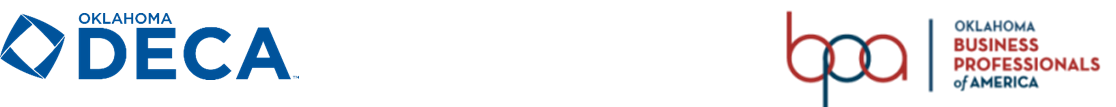 AUGUSTAUGUST8/15/23BPA/DECA Fall Leadership Conference Registration Opens8/31/23DECA Advisor Meeting & DevelopmentSEPTEMBER9/1/23(K12) 412 Detailed Expenditure Report for prior year due (2022-23)9/1/23BPA Advisor Meeting & Development, ODCTE9/5/23BPA State Advisory Board Meeting 8 a.m. – 12 p.m., ODCTE9/5/23DECA State Advisory Board Meeting 1 p.m. – 5 p.m., ODCTE9/12/23Fall Leadership Conference Registration Closes/Statement of Assurance Due9/13/23BPA & DECA Dodger’s Career Day9/18/23Deadline for Fall Leadership Conference Registration Refund Requests9/20/23BPA & DECA Pin Designs Due9/30/23(K12) Salary & Teaching Schedule DueOCTOBEROCTOBER10/1/23(K12) Follow-Up Collection Opens10/6/23Final Day for BPA Chain of Love Donation Commitment Submission10/15/23Tech Center 1st Quarter-State Program Enrollments Due10/15/23DECA Competition Camp, Norman10/16/23BPA/DECA Fall Leadership Conference – Embassy Suites, Norman10/25/23BMITE Advisory Committee Meeting 9:00 a.m. – 12:00 p.m., ODCTE, Tuttle Seminar Center10/25/23OKACTE BMITE Officer Meeting 1:00 p.m. – 4:00 p.m., ODCTE, Tuttle Seminar Center10/31/23(K12) CESI Report DueNOVEMBER11/15/23BPA SLC Prep Bootcamp (Professional Development for Advisors)11/30/23(K12) Follow-Up Collection ClosesDECEMBER12/1/23DECA State Executive Council Applications Due12/1/23BPA State Executive Council Applications Due12/5/23DECA State Executive Council Screening12/6/23BPA State Executive Council ScreeningJANUARY1/3/24DECA State Career Development Conference (CDC) Registration Opens1/5/24BPA State Leadership Conference (SLC) Registration Opens1/15/24Tech Center 2nd Quarter-State Program Enrollments Due1/15/24DECA CDC Registration Closes1/16/24DECA CDC Online Testing Opens1/19/24BPA SLC Registration Closes1/22/24BPA Online Testing Opens1/22/24DECA Recognition Awards Submission Deadline1/22/24Deadline for DECA CDC Registration Refund Requests1/25/24Deadline for BPA SLC Registration Refund Requests1/26/24DECA, Pre-CDC Champ Camp, ODCTE1/31/24DECA CDC Online Testing Closes – 5:00 p.m. & Written Event Submissions due by 5:00 p.m.FEBRUARY2/3/24BPA SLC Online Testing Closes – 5:00 p.m. & Pre-Submit Events Due by 5:00 p.m.2/5/24DECA Chapter Diamond Program Submissions Due2/7/24BPA Recognition Awards/Scholarship Submission Deadline2/12/24BPA Statesmen Torch, Quality Chapter & BPA Cares Deadline2/14- 2/15/24DECA Career Development Conference (CDC) - Midwest City2/16/24Gina Hubbard Scholarship Applications Due2/19/24BPA Star Chapter Program Submissions Due2/23/24BPA Mid-Level SLC Competition Day, ODCTEMARCH3/1/23Technology Lottery Grant Applications Due3/4-3/6/24BPA State Leadership Conference, Hyatt Regency - Tulsa3/22/24Dean Denton Scholarship Applications Due3/28/24BMITE Day at the Capitol (BPA & DECA Chapters Welcome)APRIL4/5/24DECA Pre-ICDC Champ Camp4/10/24OKACTE BMITE Officer Meeting 9:00 a.m. - 3:00 p.m., ODCTE, Tuttle Seminar Center4/12/24BPA Winner’s Workshop, ODCTE4/15/24Tech Center 3rd Quarter-State Program Enrollments Due4/20 - 4/24/24Collegiate DECA ICDC, Austin, TX4/27 - 4/30/24DECA International Career Development Conference (ICDC) – Anaheim, CAMAY5/10 - 5/14/24BPA National Leadership Conference (NLC) – Chicago, IL5/31/24K12 Final Date for CESI SubmissionJUNE6/5/24BPA State Advisory Board Meeting 1 p.m. – 5 p.m., ODCTE6/5/24DECA State Advisory Board Meeting 8 a.m. – 12 p.m., ODCTEJULY7/15/24Tech Center 4th Quarter-State Program Enrollments Due7/16-7/18/24BMITE New Teacher Academy – Meridian Technology Center - Guthrie, OKAUGUST8/1 – 8/2/24OK Summit – All CareerTech instructors are required to attend both days.